miejscowość, dataZamawiający: Centrum Usług WspólnychGminy Michałowiceul. Aleja Powstańców Warszawy 105 – 816 Reguły FORMULARZ OFERTOWYDane Wykonawcy*:Pełna nazwa Wykonawcy zgodnie z danymi rejestrowymi (ewidencyjnymi):Adres siedziby Wykonawcy i adres do korespondencji:NIP: 	REGON: 	Telefon kontaktowy: 	Numer faksu: 	Adres e-mail:	Ja/My niżej podpisany(-ni)(imię i nazwisko/imiona i nazwiska)działając w imieniu i na rzecz:(* wpisać: pełną nazwę zgodnie z danymi rejestrowymi /ewidencyjnymi/, dokładny adres siedziby podmiotu lub podmiotów, NIP, REGON, telefon kontaktowy, numer faksu składającego / składających ofertę)Przystępując do zamówienia publicznego w trybie przetargu nieograniczonego na:Zakup i dostawę fabrycznie nowego 9- cio osobowego samochodu osobowego typu bus dla Centrum Usług Wspólnych Gminy Michałowice”Oferuję/emy wykonanie zamówienia za cenę:Cena brutto oferty: 				zł brutto.(zawierająca podatek od towarów i usług)Cena netto oferty:	zł netto.(bez podatku od towarów i usług)Wartość podatku od towarów i usług:	zł.Stawka podatku od towarów i usług:	%Oświadczam/y, że podana cena netto jest ostateczna i zawiera w sobie wszelkie koszty związane z wykonaniem przedmiotu zamówienia.Deklaruję/emy następujący termin gwarancji jakości na elementy mechaniczne bez limitu kilometrów**:** Opis kryterium zawiera pkt 7.3.1.2. SIWZ.W przypadku niezaznaczenia, zaznaczenia więcej niż jednego terminu gwarancji - Zamawiający odrzuci ofertę jako niezgodną z treścią SIWZ.Deklaruję/emy następującą moc silnika*** 			- KM Minimalna wymagana przez Zamawiającego moc silnika to 150 KM. Jeżeli Wykonawca nie wpisze proponowanej mocy silnika lub wpisana moc silnika będzie niższa od minimalnej mocy silnika Wymaganej przez Zamawiającego, Zamawiający odrzuci ofertę Wykonawcy, jako niezgodną z treścią SIWZ.*** Opis kryterium zawiera pkt 7.3.1.3. SIWZ.Deklaruję/emy wyposażenie dodatkowe****:**** Opis kryterium zawiera pkt 7.3.1.4. SIWZ.Udzielamy gwarancji jakości na:powłokę lakierniczą – ………. miesięcy bez limitu kilometrów, licząc od daty podpisania protokołu odbioru,perforację nadwozia - ………. miesięcy bez limitu kilometrów, licząc od daty podpisania protokołu odbioru.Oświadczamy, że wyrażamy zgodę na warunki płatności określone przez Zamawiającego w załączniku nr 6 do SIWZ – Wzór umowy  tj.  w terminie 14 dni od daty otrzymania prawidłowo wystawionej faktury.  Oświadczam, że oferowany samochód:MARKA: ……………………………………………………….*MODEL: ……………………………………………………….** brak podania spowoduje odrzucenie oferty jako niezgodnej z treścią SIWZspełnia poniższe wymagania:Oświadczam(my), że:uważamy się za związanych niniejszą ofertą przez okres 30 dni od upływu ostatecznego terminu składania ofert.zapoznaliśmy się z treścią i warunkami SIWZ i nie wnosimy do nich żadnych zastrzeżeń oraz zobowiązujemy się do stosowania i ścisłego przestrzegania określonych w nich warunków.zamówienie wykonamy w całości siłami własnymi*następującą część zamówienia powierzymy podwykonawcom*:*niepotrzebne skreślićOświadczamy, że zawarty w SIWZ wzór umowy został przez nas zaakceptowany
i zobowiązujemy się, w przypadku wyboru naszej oferty, do zawarcia umowy na określonych w nich warunkach w miejscu i terminie wyznaczonym przez Zamawiającego.Oświadczamy, że posiadamy wiedzę i doświadczenie w zakresie przedmiotu zamówienia.Oświadczamy, że dysponujemy odpowiednim potencjałem technicznym oraz osobami zdolnymi do wykonania zamówienia posiadającymi odpowiednie kwalifikacje, wiedzę i doświadczenie, dającymi rękojmię prawidłowej realizacji przedmiotu zamówienia, na wymaganym przez Zamawiającego poziomie.Oświadczam (-y), że oferta nie zawiera/zawiera* informacji(-e) stanowiących(-e) tajemnicę przedsiębiorstwa w rozumieniu przepisów o zwalczaniu nieuczciwej konkurencji. Informacje takie zawarte są w następujących dokumentach:*niepotrzebne skreślićOświadczamy, że w przypadku otrzymania zamówienia, osobą do kontaktu w sprawie realizacji przedmiotu zamówienia zostanie:	
Pan(i):	
Telefon kontaktowy ……………., fax. ……….…….,e-mail: 	Wybór oferty Wykonawcy:	nie będzie**** powodował obowiązku odprowadzania podatku od towarów i usług (VAT) przez Zamawiającego.	będzie**** powodował obowiązek odprowadzania podatku od towarów i usług (VAT) przez Zamawiającego w następującym zakresie:W razie potrzeby tabelę powielić.**** Jeśli nie dotyczy wykreślić, wpisać „nie dotyczy” lub nie wypełniać.Oświadczenie dotyczy tzw. odwrotnego obciążenia podatkiem od towarów i usług materiałami
i usługami wymienionymi w załączniku nr 11 i 14 do ustawy o podatku od towarów i usług. Jeżeli Wykonawca błędnie określi powstanie u Zamawiającego obowiązku podatkowego, Zamawiający zastosuje się do art. 17 ustawy z dnia
11 marca 2004 r. z późniejszymi zmianami o podatku od towarów i usług.Informujemy, że jesteśmy:	mikroprzedsiębiorstwem (przedsiębiorstwo, które zatrudnia mniej niż 10 osób
i którego roczny obrót lub roczna suma bilansowa nie przekracza 2 000 000 euro)	małym przedsiębiorstwem (przedsiębiorstwo, które zatrudnia mniej niż 50 osób
i którego roczny obrót lub roczna suma bilansowa nie przekracza 10 000 000 euro)	średnim przedsiębiorstwem (przedsiębiorstwo, które nie są mikroprzedsiębiorstwami ani małymi przedsiębiorstwami i które zatrudnia mniej niż 250 osób i którego roczny obrót nie przekracza 50 000 000 euro lub roczna suma bilansowa nie przekracza 43 000 000 euro)	żadne z powyższychInformacje te wymagane są wyłącznie do celów statystycznych.Oświadczam (-y), że odpis z właściwego rejestru lub z centralnej ewidencji i informacji
o działalności gospodarczej, jeżeli odrębne przepisy wymagają wpisu do rejestru lub ewidencji,
w celu potwierdzenia braku podstaw do wykluczenia na podstawie art. 24 ust. 5 pkt 1), Zamawiający może pobrać samodzielnie:   Informację odpowiadającą odpisowi aktualnemu z Rejestru Przedsiębiorców Krajowego
Rejestru Sądowego nr KRS …………………………….. ze strony internetowej pod adresem https://ekrs.ms.gov.pl*     odpis z Centralnej Ewidencji i Informacji o Działalności Gospodarczej ze strony internetowej pod adresem https://prod.ceidg.gov.pl*    inne* (podać nazwę dokumentu, numer, adres internetowy baz danych)*zaznaczyć i wypełnić właściwe poleZałącznikami do niniejszego Formularza ofertowego są:Oświadczenie Wykonawcy - załącznik nr 3 do SIWZ - ….. egz.Oświadczenie RODO – załącznik nr 6 do SIWZ - ….egz.pełnomocnictwo (jeżeli dotyczy) - ……egz.PouczenieOsoba składająca oświadczenie ponosi pełną odpowiedzialność za treść złożonego oświadczenia na zasadach określonych w art. 297 § 1 Kodeksu Karnego (Dz. U.
z 2018 r., poz. 1600 ze zm.): kto, w celu uzyskania dla siebie lub kogoś innego (…) przedkłada podrobiony, przerobiony, poświadczający nieprawdę albo nierzetelny dokument albo nierzetelne, pisemne oświadczenie dotyczące okoliczności o istotnym znaczeniu dla uzyskania (…) zamówienia, podlega karze pozbawienia wolności od 3 miesięcy do lat 5.…………………………………………………..Podpis Wykonawcy lub osoby uprawnionej do reprezentacji Wykonawcy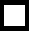 24 miesiące od daty podpisania protokołu odbioru30 miesięcy od daty podpisania protokołu odbioru36 miesięcy od daty podpisania protokołu odbioru42 miesiące od daty podpisania protokołu odbioru48 miesięcy od daty podpisania protokołu odbioruLp.Wyposażenie dodatkoweWpisać TAK lub NIE1Reflektory ksenonowe2Kamera cofania3Czujniki parkowania tylnie4Czujniki parkowania przednie5Automatyczne wycieraczki z czujnikiem deszczu6Automatyczne światła z czujnikiem zmierzchu7Podgrzewana szyba przednia8Przyciemniane szyby boczne tylneWymagania techniczna oczekiwane przez ZamawiającegoParametry oferowane przez Wykonawcę*Rok produkcji - 2019Liczba miejsc siedzących - 9Rozstaw osi: co najmniej 3 275 mmMinimalna długość nadwozia – 5 300 mm.Maksymalna wysokość pojazdu – 1 995 mm.Pojazd przystosowany do ruchu prawostronnego z kierownicą po lewej stronieRodzaj paliwa - dieselMoc silnika co najmniej 150 KMRodzaj skrzyni biegów: manualna lub automatyczna, co najmniej 6 biegów do przodu i bieg wstecznyNapęd: na przednią oś lub 4x4*brak podania jakiejkolwiek powyższych danych spowoduje odrzucenie oferty jako niezgodnej z treścią SIWZ*brak podania jakiejkolwiek powyższych danych spowoduje odrzucenie oferty jako niezgodnej z treścią SIWZWymagania z zakresu wyposażenia stawiane przez ZamawiającegoPotwierdzenie zgodności z wymaganiami ZamawiającegoWymagania z zakresu wyposażenia stawiane przez ZamawiającegoTAK**WYPOSAŻENIE Z ZAKRESU BIEZPIECZEŃSTWAWYPOSAŻENIE Z ZAKRESU BIEZPIECZEŃSTWACentralny zamek sterowany pilotemMinimum 4 poduszki powietrzne (dwie czołowe przednie dla kierowcy i pasażera + poduszki boczne/kurtyny)System przeciwdziałania poślizgowi kół napędowych podczas gwałtownegoprzyspieszania lub ruszaniaSystem stabilizacji toru jazdySystem zapobiegający blokowaniu kół podczas hamowaniaTrzecie światło stopTrzypunktowe pasy bezpieczeństwa dla każdego rzędu siedzeńWYPOSAŻENIE Z ZAKRESU KOMFORTUWYPOSAŻENIE Z ZAKRESU KOMFORTUUkład kierowniczy ze wspomaganiemElektrycznie sterowane szyby boczne z przodu Elektrycznie sterowane i podgrzewane lusterka zewnętrzneFotele tapicerowane z zagłówkamiGniazdo 12V - co najmniej jednoGniazdo USBImmobilizerKlimatyzacja manualna lub automatyczna z regulowanym nawiewem dla drugiego i trzeciego rzędu siedzeńKolumna kierownicza regulowana w dwóch płaszczyznachKomputer pokładowy z funkcja rejestracji ilości spalonego paliwa, średniego zużycia paliwa, zasięguOświetlenie wnętrza co najmniej 3 lampkiPort USBSchowek w desce rozdzielczej po stronie pasażeraTuner radiowySystem nagłośnienia z co najmniej4 głośnikamiWYPOSAŻENIE FUNKCJONALNEWYPOSAŻENIE FUNKCJONALNETempomatDywaniki podłogowe - gumowe z przodu i z tyłuObręcze kół stalowe z kołpakami lub aluminiowe co najmniej w rozmiarze 16"(4 sztuki)Światła do jazdy dziennej w technologii LEDZestaw naprawczy koła - dopuszcza się koło zapasowe wraz z zestawem niezbędnym do wymiany koła, jeżeli koło zapasowe będzie zamontowane w pojeździe w sposób nieograniczający przestrzeni ładunkowej lub pod pojazdemTylna klapa dwudzielna z wycieraczkami i ogrzewaniem szyby lub tylna klapa pojedyncza z wycieraczką i ogrzewaniem.PERSONALIZACJAPERSONALIZACJALakier nadwozia metalizowany ** W przypadku niewpisania TAK w jakimkolwiek wierszu lub niewypełnienia jakiegokolwiek wiersza Zamawiający odrzuci ofertę jako niezgodną z treścią SIWZ.** W przypadku niewpisania TAK w jakimkolwiek wierszu lub niewypełnienia jakiegokolwiek wiersza Zamawiający odrzuci ofertę jako niezgodną z treścią SIWZ.L.p.Nazwa podwykonawcy/-ów
o ile są znaniOpis zakresu(części) zamówienia, która zostanie powierzona podwykonawcomNazwa usługi, której świadczenie prowadzić będzie do powstania u Zamawiającego obowiązku podatkowego zgodnie z przepisami o podatku do towarów i usług (VAT)Nazwa usługi, której świadczenie prowadzić będzie do powstania u Zamawiającego obowiązku podatkowego zgodnie z przepisami o podatku do towarów i usług (VAT)Wartość usługi 
bez podatku1zł